SURAT KETERANGAN BEBAS PLAGIAT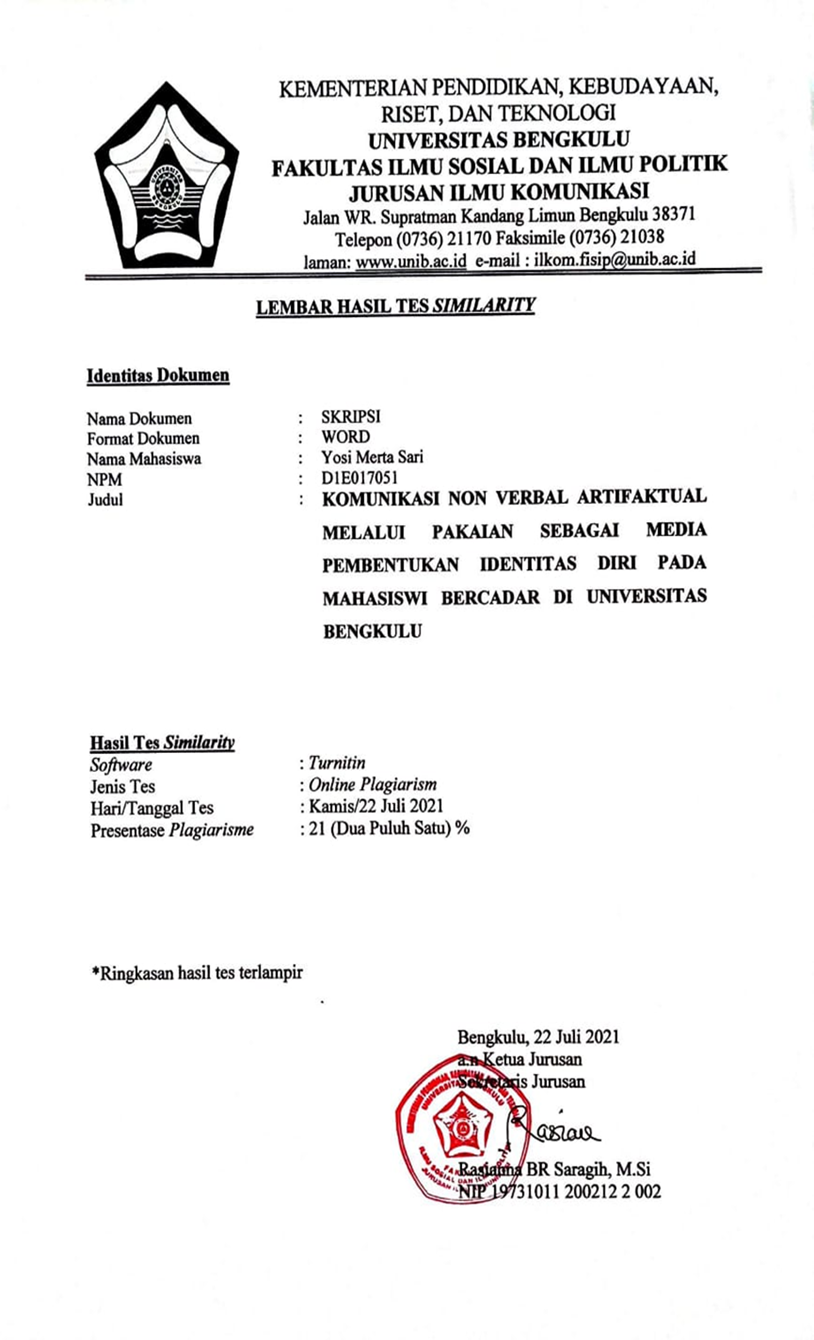 